AKTIVNOST: PJEVAMO I PLEŠEMOOPIS AKTIVNOSTI: PUSTI SVOJU NAJDRAŽU PJESMU NA RADIJU, MOBITELU, KOMPJUTORU ILI TELEVIZORU. ZATIM SAM/SAMA ILI S ČLANOVIMA OBITELJI, SESTRAMA ILI BRAĆOM, OTPLEŠI SVOJU PLESNU KOREOGRAFIJU NA OMILJENU PJESMU.VAŽNO JE DA SE ZABAVLJATE, DA POKREĆETE SVOJE TIJELO I DA PLEŠETE.PUNO VESELJA I SMIJEHA VAM ŽELIM!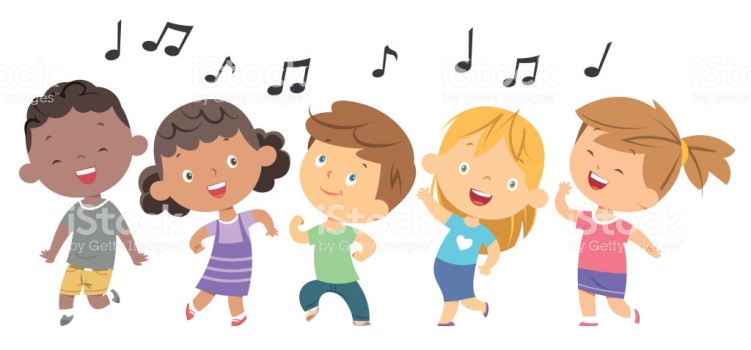 